«ΣΥΝΤΗΡΗΣΗ ΤΟΙΧΟΓΡΑΦΙΩΝ ΚΑΙ ΤΕΜΠΛΟΥ Ι.Ν. ΑΓΙΟΥ ΝΙΚΟΛΑΟΥ, Τ.Κ. ΚΡΗΝΗΣ, Δ. ΦΑΡΚΑΔΟΝΑΣ»Το έργο «ΣΥΝΤΗΡΗΣΗ ΤΟΙΧΟΓΡΑΦΙΩΝ ΚΑΙ ΤΕΜΠΛΟΥ Ι.Ν. ΑΓΙΟΥ ΝΙΚΟΛΑΟΥ, Τ.Κ. ΚΡΗΝΗΣ, Δ. ΦΑΡΚΑΔΟΝΑΣ» εντάχθηκε στο Επιχειρησιακό Πρόγραμμα «Περιφερειακό Επιχειρησιακό Πρόγραμμα Θεσσαλίας 2014-2020» με προϋπολογισμό 85.000,00€, με χρηματοδότηση από το Ευρωπαϊκό Ταμείο Περιφερειακής Ανάπτυξης και δικαιούχο την Εφορεία Αρχαιοτήτων Τρικάλων.Ο Ιερός ναός του Αγίου Νικολάου Κρήνης βρίσκεται στις βορειοανατολικές παρυφές του οικισμού, στην πλαγιά ενός λόφου στην Κρήνη της Π.Ε. Τρικάλων. Ο ναός είναι μονόχωρος δρομικός με τετράγωνο νάρθηκα, ενώ παλιότερα υπήρχε στοά στη νότια εξωτερική πλευρά του. Χρονολογείται πιθανότατα στον 13ο αιώνα. Είναι κατάγραφος με μεταβυζαντινές τοιχογραφίες ενώ υπάρχει και τέμπλο που χρονολογούνται στα τέλη του 18ου αιώνα. Σε αρκετά τμήματα των τοιχογραφιών παρουσιάζεται αποκόλληση από την λιθοδομή του μνημείου. Παρατηρούνται απώλειες υποστρώματος – ζωγραφικής επιφάνειας, ενώ η ζωγραφική επιφάνεια έχει υποστεί αλλοιώσεις. Παρατηρείται επίσης απώλεια χρωματικού στρώματος κατά τόπους και επιζωγραφίσεις. Το ξυλόγλυπτο τέμπλο αποτελείται από το άνω τμήμα παλαιότερου τέμπλου και το κάτω τμήμα σύγχρονου τέμπλου. Οι επεμβάσεις της παρούσας πράξης αφορούν στην προστασία και ανάδειξη του μνημείου, κατασκευή και τοποθέτηση μεταλλικής ράμπας για ΑμεΑ., σε εργασίες συντήρησης των τοιχογραφιών και του τέμπλου.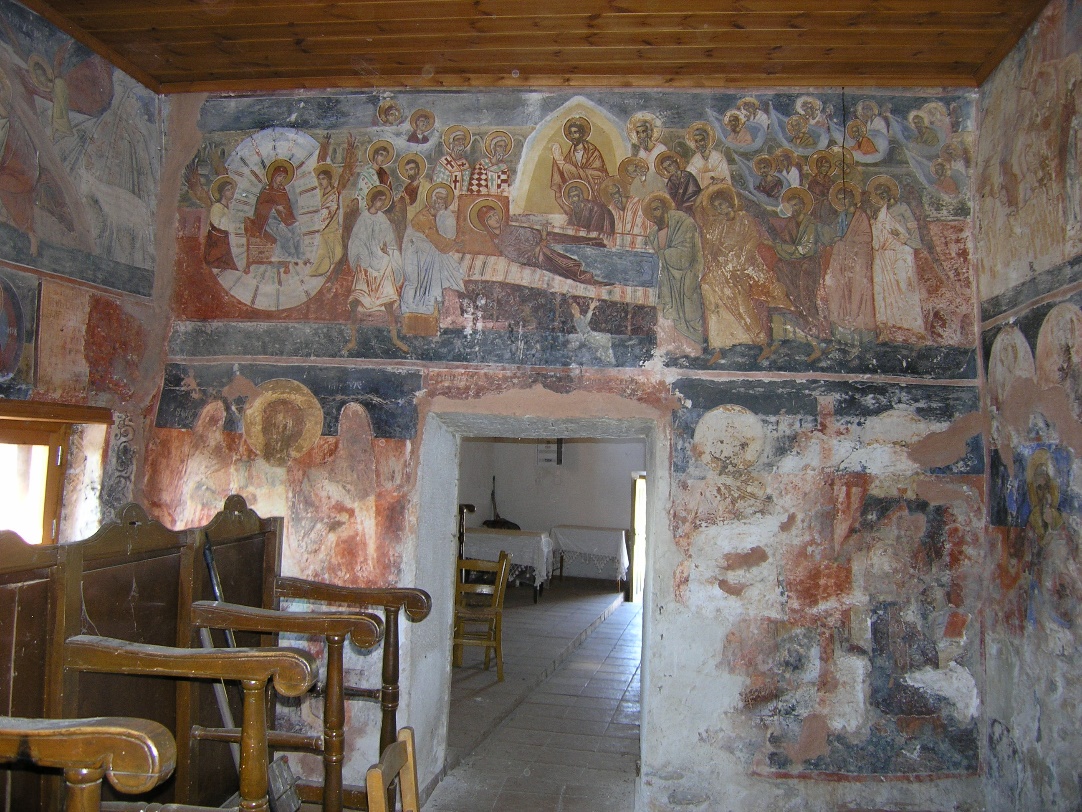 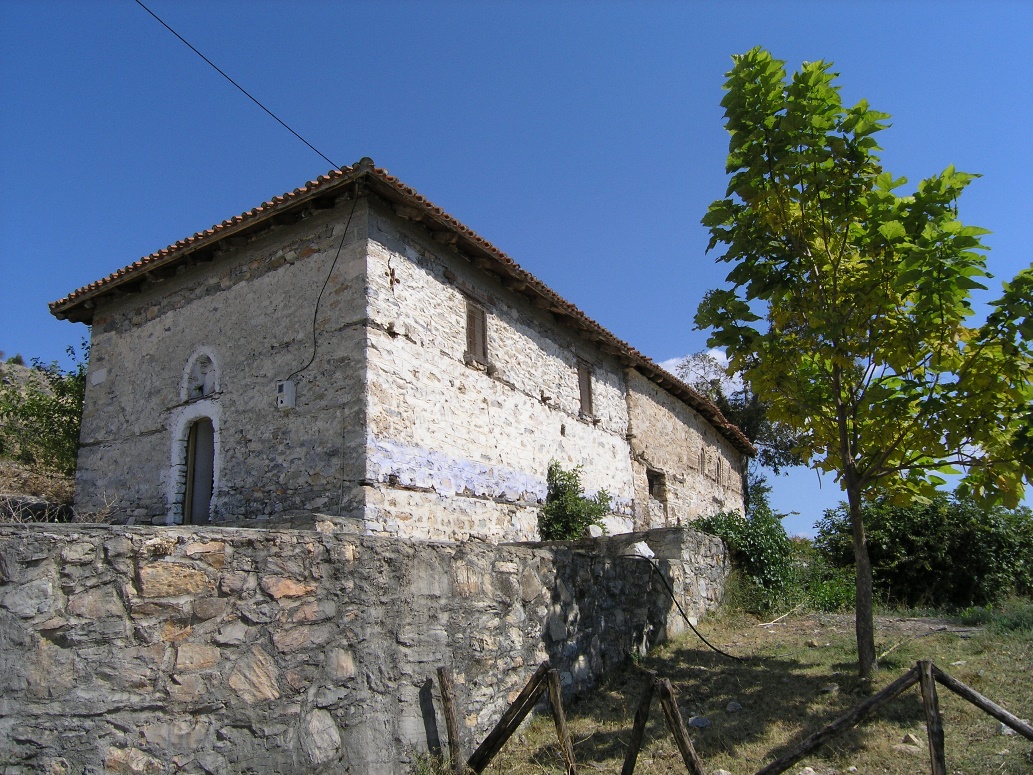 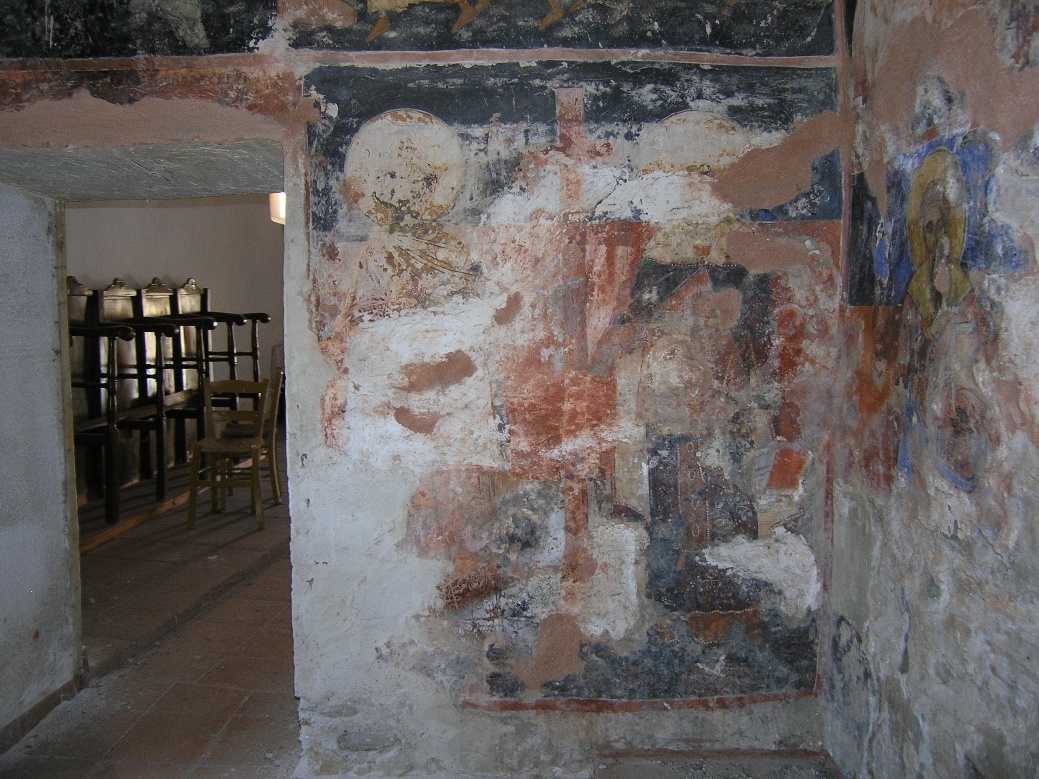 